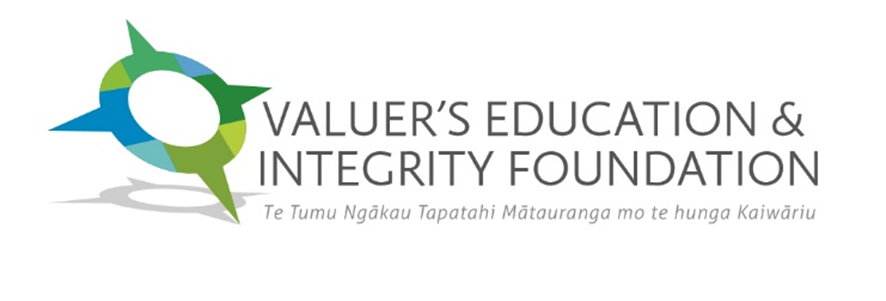 Part A & B:  Research Award Application FormPart A:          Outline Research Award Application FormChecklist:My project will achieve a practical application upon completion of the project.	My project will meet this objective:						Yes….. No…..The VEIF accepts applications from:Students, individuals and groups (led by an academic)Academics (individuals and groups)PractitionersInstitutesBusinessesPrivate Citizen	I meet these criteria:							Yes ….. No…..If yes, please advise which of these designations best describes you: ………………………………………If no, please advise how you would describe yourself: ……………………………………………………………..I accept the research ownership options and acknowledgements as shown on the website as a condition:										Yes ….. No …..Once Parts A & B are completed please submit to the Foundation as an email attachment to aidan@axiaproperty.co.nz APPLICANTS DETAILS APPLICANTS DETAILS APPLICANTS DETAILS APPLICANTS DETAILS APPLICANTS DETAILS Name of Principal Applicant:Name of Joint Applicants:Address:Telephone:Email:Qualifications:(Academic and Professional)Qualifications:(Joint Applicants)Category of applicant:Students, individuals and groups (led by an academic)Academics (individuals and groups)PractitionersInstitutesBusinessesPrivate CitizenStudents, individuals and groups (led by an academic)Academics (individuals and groups)PractitionersInstitutesBusinessesPrivate CitizenStudents, individuals and groups (led by an academic)Academics (individuals and groups)PractitionersInstitutesBusinessesPrivate CitizenSpecify any previous Awards or Research Grants:Specify any Previous Publications:RESEARCH PROPOSAL RESEARCH PROPOSAL RESEARCH PROPOSAL RESEARCH PROPOSAL RESEARCH PROPOSAL Title:Summary of Proposal:(100 word limit)What is the aim of your research? (50 word limit)What is the importance of your research specifically to the valuation profession/property industry?How will the research:(Outcomes)Contribute to the valuation profession/property industry?Contribute to the valuation profession/property industry?Contribute to the valuation profession/property industry?How will the research:(Outcomes)Have practical applications to address the issue being considered?Have practical applications to address the issue being considered?Have practical applications to address the issue being considered?How will the research:(Outcomes)Benefit the public (users)?Benefit the public (users)?Benefit the public (users)?FUNDINGFUNDINGFUNDINGFUNDINGEstimate of Project Cost:(including budget/breakdown)Amount of Funds Requested from VEIF:Other Sources of Funds:Proposed Research Duration:(including proposed start/finish date)Part B: Detail 	Research Award Application FormPart B: Detail 	Research Award Application FormPart B: Detail 	Research Award Application FormPart B: Detail 	Research Award Application FormPart B: Detail 	Research Award Application FormRESEARCH SPECIFICS RESEARCH SPECIFICS RESEARCH SPECIFICS RESEARCH SPECIFICS RESEARCH SPECIFICS What research methods do you proposed to use?Qualitative/Quantitative – specify and justifyQualitative/Quantitative – specify and justifyQualitative/Quantitative – specify and justifyPlease outline a work plan including the research stages, methods of data collection, analysis, report writing and conclusions:BUDGET SPECIFICS BUDGET SPECIFICS BUDGET SPECIFICS BUDGET SPECIFICS BUDGET SPECIFICS Please provide a breakdown of your research budget including how you intend to spend any research funds granted including any staff, travel or equipment expenses.  If any staff expenses are required please provide contact details for the proposed staffPlease provide a breakdown of your research budget including how you intend to spend any research funds granted including any staff, travel or equipment expenses.  If any staff expenses are required please provide contact details for the proposed staffPlease provide a breakdown of your research budget including how you intend to spend any research funds granted including any staff, travel or equipment expenses.  If any staff expenses are required please provide contact details for the proposed staffPlease provide a breakdown of your research budget including how you intend to spend any research funds granted including any staff, travel or equipment expenses.  If any staff expenses are required please provide contact details for the proposed staffDECLARATIONS DECLARATIONS DECLARATIONS DECLARATIONS DECLARATIONS I confirm that I have read the guidelines for applicants and have completed this form accurately to the best of my knowledge.  I also confirm that (if applicable) my employer endorses this application and, should it be successful, will make the necessary resources available for the project.I confirm that I have read the guidelines for applicants and have completed this form accurately to the best of my knowledge.  I also confirm that (if applicable) my employer endorses this application and, should it be successful, will make the necessary resources available for the project.I confirm that I have read the guidelines for applicants and have completed this form accurately to the best of my knowledge.  I also confirm that (if applicable) my employer endorses this application and, should it be successful, will make the necessary resources available for the project.I confirm that I have read the guidelines for applicants and have completed this form accurately to the best of my knowledge.  I also confirm that (if applicable) my employer endorses this application and, should it be successful, will make the necessary resources available for the project.Applicant Signature:Applicant Name:Date:Employer/Supervisor Signature:Employer/Supervisor Name:Date:Company/University :Name and Position: